КАЖДЫЙ РЕБЕНОК  ИМЕЕТ  ПРАВО:С 14 лет:имеет право на получение паспорта;дает письменное согласие для выхода из гражданства РФ вместе с родителями;может выбирать себе место жительства (с согласия родителей);вправе, с согласия родителей, совершать любые сделки;вправе самостоятельно распоряжаться своим заработком, стипендией, иными доходами;может обучаться вождению мотоцикла;имеет право управлять велосипедом при движении по дорогам;подлежит уголовной ответственности за некоторые преступления (убийство, разбой, кража, вымогательство и др.);По извилистой дорожкеШли по миру чьи-то ножкиВдаль смотря широкими глазамиШел малыш знакомиться с правамиМама крепко за руку держалаВ путь дорогу умницу свою провожалаЗнать должны и взрослые и детиТе права, что защищают ихНа свете!    ВАШИ ПРАВА ДЕТИ!!!Лишь появится ребенокИ начнет дышать едваУ него уже с пеленокВеские права.Он имеет право житьРазвиваться и дружитьИметь просторный, добрый домВидеть тихий мирный сон,Врачей помощь получать.Обучаться, отдыхатьБыть веселым и здоровымВосхищаться чем-то новымИ любить и быть любим –Он на свете не один!Вы друзья смелей растите,Желаем светлого пути,Защитит вас всех закон«Конвенцией» зовется онКаждый им ребенок –Надежно  защищен!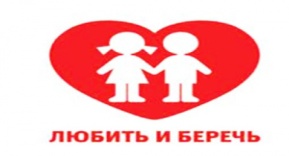 ст. Выселки 2015г.Муниципальное автономное дошкольное образовательное учреждение «Детский сад комбинированного вида №30 «Колобок» станицы Выселки муниципального образования Выселковский район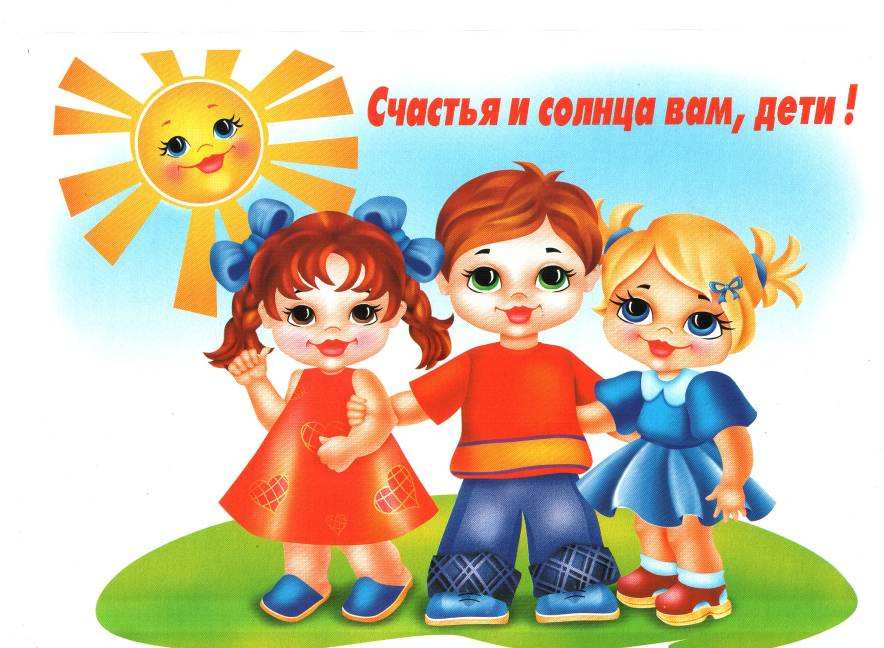        Воспитатели средней группы «Б»: Захаревич Е.А.,                                              Ревко Н.Н., ЧТО НУЖНО ЗНАТЬ РОДИТЕЛЯМ О ПРАВАХ РЕБЕНКАДети – это будущее страны. Каким станет будущее детей и государства зависит от многих причин. Несомненно, одно: благополучие граждан России возможно только в цивилизованном правовом государстве. Формирование ценностей, моральной и правовой практики для наилучшего обеспечения интересов детей – одна из важнейших задач.В каждый возрастной период ребенку необходимо предоставить максимально полный объем материальных и иных благ, которые требуются ему для нормального роста и полноценного развития, окружить его заботой и вниманием со стороны родителей и воспитателей, учитывая самоценность детства в жизни человека.Проблема эта решается в двух направлениях социально-правовом и психолого-педагогическом.Социально-правовое направление включает законодательное обеспечение охраны прав ребенка, создание системы социальных, образовательных, культурных и других детских учреждений; психолого-педагогическое – создание благоприятных условий соответствующей атмосферы, стиля жизни, общения в семье и в образовательном учреждении.Дети мира невинны, уязвимы и зависимы, - констатирует «Всемирная декларация об обеспечении выживания и развития детей».В соответствии с этим положением международным сообществом по защите прав ребенка приняты важные документы, призванные обеспечить защиту прав ребенка во всем мире.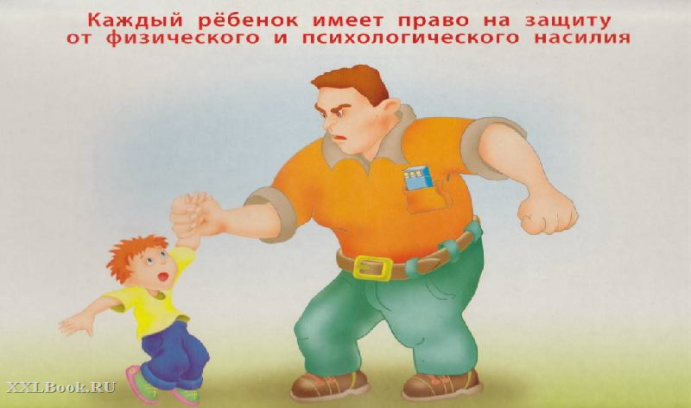 1924г – в рамках Лиги Наций принята «Женевская декларация прав ребенка»1948г – Генеральная Ассамблея ООН приняла «Декларацию прав человека», которая провозгласила, что дети имеют особое право на защиту и помощь.1959г – «Декларация прав ребенка»1989г - «Конвенция о правах ребенка»1990г – «Всемирная декларация об обеспечении выживания, защиты  и развития детей»1990г. Россия ратифицировала  важнейший международный документ – «Конвенцию  о правах ребенка», в которой впервые ребенок рассматривается не только как объект, требующий социальной защиты, но и как субъект права, которому предоставлен весь спектр прав человека. «Конвенция о правах ребенка»-правовой документ высокого международного стандарта и большого педагогического значения. Она провозглашает ребенка полноценной и полноправной личностью, самостоятельным субъектом права и призывает строить взаимоотношения взрослого и ребенка на нравственно-правовых нормах, в основах которых лежат подлинный гуманизм, демократизм, уважение и бережное отношение к личности ребенка.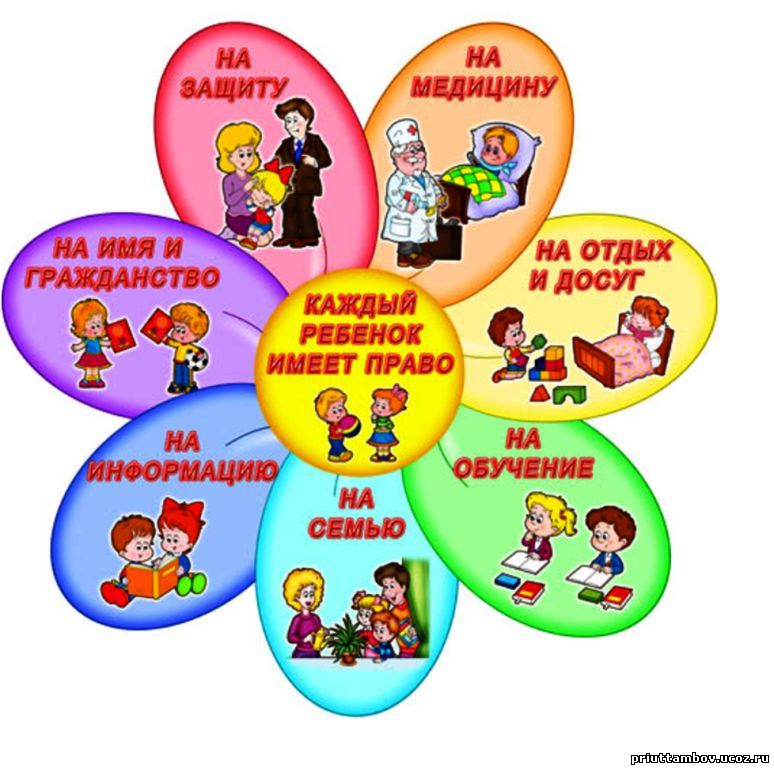 КАЖДЫЙ РЕБЕНОК  ИМЕЕТ  ПРАВО:С  рождения:на имя, фамилию, отчество, гражданство;право жить и воспитываться в семьеправо на заботу родителей;право получать от них защиту своих прав и законных интересов;право и уважение человеческого достоинства.С 3-х лет:Трехлетний гражданин вправе посещать детский сад.С 6  лет:вправе посещать школу;вправе самостоятельно заключать: мелкие бытовые сделки, не требующие нотариального подтверждения. С 7 лет:на самостоятельную оплату проезда в общественном транспорте С 10 лет:дает согласие на изменение своего имени и (или) фамилии;дает согласие на свое усыновление или передачу в приемную семью, либо восстановление родительских прав своих родителей;выражает свое мнение о том, с кем из его родителей, расторгающих брак в суде, он хотел бы проживать после развода;может вступать в детские общественные объединения.